Whisperings from Tall Pines Quilt GuildPublisher: Susan Craig        Volume Number: 82       Issue Number: 79      Date: Nov. 2015President’s Notes Greetings Fellow Quilters,Thank you to everyone who participated in our first guild block-challenge.  I think everyone would agree that it was a huge success!!!  We had 44 entries that were turned in.  The creativity and workmanship was incredible!  The phrase I heard most often when members were voting was," How will I ever only choose 3 ?  They are all so good!"  Congratulations to Rory Ross, Judy Springer, and Kay Ohendalski who received the most votes.  We will look forward to seeing what Rory will do with her 12 blocks.  I bet it will be amazing!  A special thank you to Jane Richmond, Susan Craig, and Doris Collins for all their hard work in making this activity a success.  We hope to do something similar next year.  If you have any ideas, contact one of the officers or Doris if you have an idea that might work for our guild. We will organize a committee that will work on getting the left over blocks set in a quilt and sold for the benefit of the guild.  It may take two or three quilts to use up all the blocks.I am looking forward to our annual Christmas party and salad supper.  Hope everyone will turn out, dress festive, and enjoy the evening. Hope everyone has a wonderful Thanksgiving with their families.  I will have a new granddaughter the next time I see you.  We are so excited and so very blessed.Kay Ohendalski, PresidentSunshine and ShadowsWe have lost another dear friend of our Guild this week.  Betty Rhine passed away Monday.  A Memorial Service is scheduled for Nov. 14th at 2 PM at the Sam Houston Funeral Home, located on Normal Park Dr.  The guild will be providing light refreshments after the service.  Please contact Doris if you would like to provide food.  Her sister-in-law Sandy Rhine, also a long time member is homebound.  Keep these ladies families in your prayers. Also, Pat Gibson is recovering from surgery for a pacemaker.  If you are aware of anyone that needs a card, let me know.  

Donna Hoffman, Sunshine and Shadows      ProgramsDecember 7th meeting is the Christmas Party Salad Supper.  We will play Quilto (Bingo) and there will be lots of wonderful prizes. Bring your favorite salad to share with other members.January 4th meeting we will be celebrating the guild’s birthday. We will also be hosting a baby shower for Pregnancy Care Center.  February 1st meeting will feature Suzi Parron, author of “Barn Quilts and the American Quilt Trail Movement”.  Suzi will take you on a journey along the quilt trail, beginning with the very first barn quilt.  Her presentation will include hundreds of stunning photographs of barn quilts.  The following day Suzi will teach a workshop on creating quilt blocks by painting on 2 ft. by 2 ft. boards.  The cost of the workshop is $45.00 and includes boards, paints and other tools.       March 7th Round Robin TechniquesApril 4th to be decided                    May 2nd Cynthia England’s lecture will be “Creating a Pictorial Quilt”.  Cynthia will teach a workshop the following day at Fabric Carousel.   Judy Springer, Program ChairmanTall Pines Quilt Guild Minutes of MeetingNovember 2, 2015President Kay Ohendalski called the meeting to order and welcomed members and guests. November birthdays were recognized.Minutes of the October meeting were printed in the newsletter. Janis Peters made the motion to accept the minutes and Jane Richmond seconded the motion. The motion passed.Jane Richmond sold raffle tickets for the Davey Crockett Quilt Guild donation quilt. The guild will hold their annual quilt show November 21 at the Methodist Church in Crockett.  The Treasurer’s report will be available in the newsletter.The Quilt Festival bus trip was a great success last week. Thanks to co-ordinators, Lynda Muzyka, Cathy Wilson, and Martha Wilson.All current officers agreed to remain in place for 2016. This was approved by a member vote.Kay Ohendalski – President	Judy Springer – Vice PresidentCheryl Rempel – Secretary 	Martha Wilson and Lynda Muzyka – Co-TreasurersThe Fun Exchange position is open. Let an officer know if you are interested in filling this vacancy.Becky Marsh was our honored guest tonight to recognize her contribution of the many quilt tops she made for charity bee. Her goal the last several years was to make 100 tops each year. She came close to that goal each year and did hit the 100 mark in 2013. Several of her quilts were displayed tonight.  Another surprise guest was Cathy Miller, The Singing Quilter and her husband John Bunge. Cathy writes stories and songs about quilting.  One song they sang for us was Star and Plume, which tells a story through the 48 blocks in her quilt with the same name. For tonight’s program our blocks from the Christmas Block Challenge were displayed and our votes were collected for the top three. There were 44 blocks turned in. Rory Ross was the winner of the grand prize with her log cabin wreath. She will choose 12 blocks from all the entries as her prize. Second place was won by Kay Ohendalski’s appliqued sleigh.  Third place was Judy Springer with her embroidered wreath.  They won $30.00 and $20.00 gift certificates donated by Fabric Carousel. Judy Springer, Program Chairman, gave us a line up for the 2016 programs. January, guild birthday party and baby shower for the Pregnancy Care Center.February will be Suzi Parron, Barn Quilts and the American Barn Quilt Movement. There will be a workshop painting our own block on a 2’x2’ board.  March will be a round robin of techniques. In April we will have a speaker (not finalized)                    May – Cynthia England and pictoral quiltsJune – Helen Belcher and flower ponding workshop        July – Ice Cream SocialAugust – Jeanie Eckly – Silk screening                                  Second August meeting for Sept. – Rummage SaleOctober – Nova Montgomery’s cotton lecture 	          November – Open December – Christmas PartyDoor prize winners were Pansy Miller and Anetha Wylie and fun exchange winners were Betty Gratz, Rennie Bauer, and Cathy Steinbach.Show and tell was held.There being no further business the meeting was adjourned.Respectfully Submitted, Secretary, Cheryl RempelNovember Membership ReportWe had a great turn-out Monday night. Sixty four members and fourteen visitors were present. Four visitors joined the guild to bring the membership up to 121 members. In December I will start taking dues for 2016, if you are ready to pay then. Dues are $25 for regular members and $20 dollars for senior members (over 70). Junior members up to the age of 18 remain at $5. Remember visitors are expected to join after two free visits.Dorothy Wolverton, MembershipNew MembersJean Bradley						Deb Mundell1800 Hwy 30 E						20 Lake View LnHuntsville, TX 77320					Huntsville, TX 77340Phone: 936-355-5439					Phone: 641-814-2175 cellEmail: jmb_lvn@yahoo.com				debramundell@yahoo.com Birthday: Jan 23						Birthday: June 18								Spouse: Don  Donna GardnerP O Box 426						Sharon WelchRiverside, TX 77367					5765 SH 30 WPhone: 502-468-5241 cell				Bedias, TX 77831Email: donnagardner09@gmail.com			Phone: 936-874-2182 homeBirthday: Oct 17						Email: shawelch@aol.com	Spouse: John					Birthday: Nov 18Treasurers Report submitted by Martha Wilson, Treasurer October 31, 2015 (Report has not been compared to bank statement-subject to change)Show and Tell  Susan Craig---“From the Ground Up”  a quilt for a Great Grandson.Kay Ohendalski---Baby Quilt- Nursery Rhymes for her new Grandchild.Judy Springer---Halloween Quilt for her great niece, Addison whose birthday is on Halloween.Rennie Bower---Parachute Quilt-WWII silk parachute. Melanie Burleson---Squedge ruler table runner and raggy jacket.Virginia Wilson and Jane Richmond showed their quilts, both named Pfefferniise  and Jane had one called Cookie Crumbs made from the leftovers.Dorothy Wolverton ---Grand Illusion and Pink and Black Pineapple quilts.Alura Galbrath---Work Room Project – Quilters Shopping quilt.D-Ann Gilmore---Garden Club quilt by Country Threads and A Tuffet she made in a class and 2 pillowcases.Diane Carrington---Flower Garden quilt-hand quilted.Robin Rodriquez---CTL,ALT,DEL Wall hanging.Ann Moore---Rainbow leftovers quilt and Odyssey quilt.Tasha Fry---Cat Quilt.Deb Murdell---Iowa State Fair Honorable Mention quilt and 3 kids quilts.Anetha Wylie---Dresden Plate quilt.Barbara Luning---Hunting Mushrooms quilt.Gretle Payne---Maisy Quilt.Elaine Robinson---Bluebird and quilt.Barbara Flebbe---Flannel Lap quilt.Submitted by Susan Craig  AnnouncementsDecember BirthdaysLynette Yeretsky---------8th 					Glenda Swor--------14th Lynda Muzyka-----------23rd 					Dorothy Crowson---31stWALKER CADDY BAGS CHARITY PROJECTOne of our charity projects is making walker caddy bags for our senior citizens living in nursing homes. Kits are available at the monthly meetings and kits are in Fabric Carousel’s classroom in a basket marked WALKER CADDIES.  Please leave completed bags in the plastic container marked Walker Caddies located in the Charity closet.  You may also turn in the bags at the guild meetings.  I would appreciate your returning the instruction sheet along with the numbered plastic bag.   Please be sure to complete the kits in a timely manner.  Thanks for helping our senior citizens!   PLEASE NOTE:  I have been making caddy kits for several years now and I am ready to pass the torch to someone else.  Please consider volunteering for this special duty.  Thanks, Judy SpringerClass and Retreat all Rolled into One!!!Winnie Fleming teaches an online Craftsy class about piecing medallion quilts and beautiful borders.  I recently took the class and then wanted more.  Winnie is willing to come to 12 Pines Retreat and give us a 3 day workshop for $60 each!  We would also need to pay for our room and board at the retreat.  I called Pam at 12 Pines and the price would be $250.00 for Wednesday through Sunday and $87.50 per person if we want her to provide the meals.  I have heard that her meals are great and she even cleans up so we can concentrate on sewing.  April 20-24, 2016 or June 22-26, 2016 are the dates.  Winnie and the retreat center are available those 2 dates.  I just need to know which is best for everybody.  Please call me at 936-438-1209 if you are interested and I will work out the logistics. 
Thanks, Ann Moore BEE BUZZZZZZZZ!!!!Charity Bee Y'all were amazing at the November meeting with your donations to the local food bank!  A whopping $72.00 was collected at this one meeting.  The record has definitely been broken with the total so far and one more collection to go at $339.00!!  Thank you all!!  The next Charity Bee meeting, and last one of this year, will be on Tuesday, November 17, at Fabric Carousel, beginning at 9:30 am.  At this meeting the first thing we will do is sort all the HUGs that will be delivered in early December to our 4 local charities.  After that, it will be business as usual.  One thing I neglected to tell you at the November meeting was that quite a while ago, author Ruth McHaney Danner contacted me regarding the charity work we do in our guild's Charity Bee (and in connection with the Airing of the Quilts event), and she wrote a chapter about the Tall Pines Charity Bee in her book titled "Making a World of Difference One Quilt at a Time".  She just notified me that the book has been published and will be released across the U.S. and Canada on November 10 in paperback and ebook.  Hope to see you at the November Bee meeting!!If you have any questions, please contact Robin Rodriquez at 936-435-1246.Cut UpsCut Ups will meet on the 2nd and 4th Friday each month at the Fabric Carousel.  All are Welcome.  Bring your quilting problems for lots of advice and help from your friends.  Bee starts around 10 and lasts all day.Embroidery BeeNext meeting will be on Nov. 21st .   We will be meeting at Kelli Langley’s house this month for a day of food, fun conversations and stitching.  An email will be sent on Wed. Nov. 18th with directions to Kelli’s home.  We usually meet on the third Saturday of the month at 11 AM, at the Ohendalski building, next door to the Chicken place across from the mall.  1425 Brazos Dr.  Contact Barbara Flebbe  for info.  936-436-0219Advertisements:Newsletter ad prices are:$5.00 a month or $50.00 per year for a business card size advertisement. 				$10.00 a month or $100.00 per year for a 3.5” x 4.5” size advertisement. $18.00 a month or $180.00 per year for a one-half page advertisement.$36.00 a month or $360.00 per year for a full page advertisement.Member ads are free and will run for one month per request. Send ad copy to tscraig3158@sbcglobal.net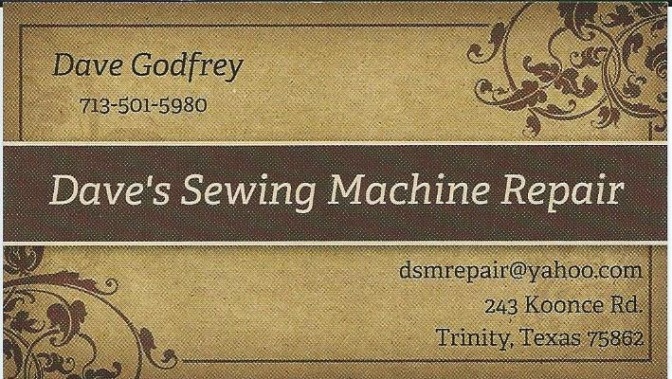 2/16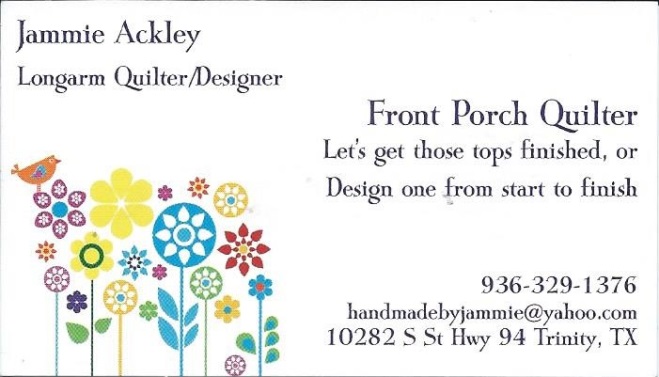 5/16Susie’s TipsI hope you all enjoyed the Block Challenge this month.  There are so many talented ladies in our guild.  Thanks to all who participated.  If you didn’t make a block this time, consider doing it next year.  It is a lot of fun and it is designed to help you get “Out of Your Box” and try new things and different ideas you may have jotted down or floating around in your brain.  If you have an idea for the theme, let the board know.  Time to finish up those Christmas quilts and get ready for the holidays.  Where did the year go?  The older I get the faster time fly’s.  It was nice seeing the Charity HUGS shown this year.  I hope we will continue to do that.  Please come to Charity bee.  There is always something to work on.  We will be making up kits for next year and welcome any patterns you may have for fast and easy pieced small quilts.  We like 40” x 54”, that is a great size to make and quilt for the little babies and toddlers.  I know I have stressed this before, but be sure to include a label on all your quilts and wall hangings.  If you need more info on how to do this check the Nov. 2015 issue of the newsletter. Here’s a tip about borders.  One of my favorite border techniques is to add a narrow ½” to 1” border between the center of the quilt and the wide border.  This frames the design, adds an accent, and often repeats one of my favorite colors from the quilt.  Happy Quilting, SusieTall Pines Quilt GuildP.O. Box 7272Huntsville, Texas 77342-7272       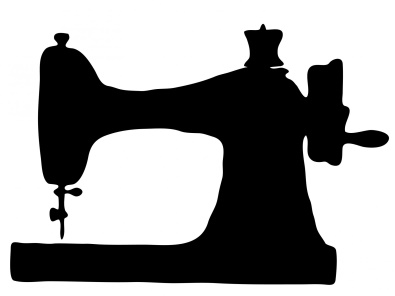 Tall Pines Quilt Guild MeetingYou are invited to join us the first Monday of each month.  The guild has a variety of programs, nationally known speakers, workshop and charity projects.  We meet at the University Heights Baptist Church, 2400 Sycamore Ave.  Park in the back lot off Palm Ave. Refreshments are served at 6:30PM and the meeting starts at 7 PM.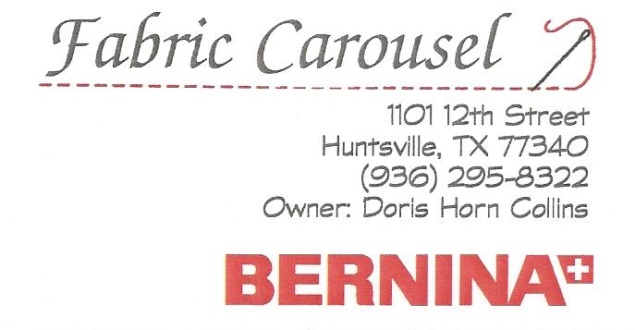 www.fabriccarousel.comGuild Calendar Reminders              Dec. 7, 6:30 PM GuildMeeting	Nov. 17,  Charity  Bee              @ Fabric Carousel: 9:30 AM         	Nov. 21,HandEmbroideryBee	2nd & 4th Friday @ 10 AM , 	Cut  Ups Bee @ Fabric Carousel		Meeting Reminders	Bring Show and Tell Items	Bring money for Food Bank	Bring labels for Raffle tickets	UPC labels from  Hobbs Batting     	FQ  bands from Fabric Carousel	For Charity Bee. 	Visit the web site @ 	www.tallpinesquiltguild.comBeginning BalanceBeginning Balance$26,532.35$26,532.35Categories             Categories             IncomeIncome                 Expense                 ExpenseMembership   30.00   30.00Charity 197.74 197.74Fun Exchange   28.00   28.00Hospitality     47.58     47.58Newsletter       10.00    10.00     14.40     14.40Programs   162.00   162.00Miscellaneous     30.00     30.00Fair on the Square           2,206.502,206.50   705.12   705.12Festival Bus Trip1,920.001,920.001,055.701,055.70Totals for Month       $4,422.24$4,422.24$2,084.80       $2,084.80       Ending Balance                                                                        $28,869.79$28,869.79